Understanding thousandths                  26.2.21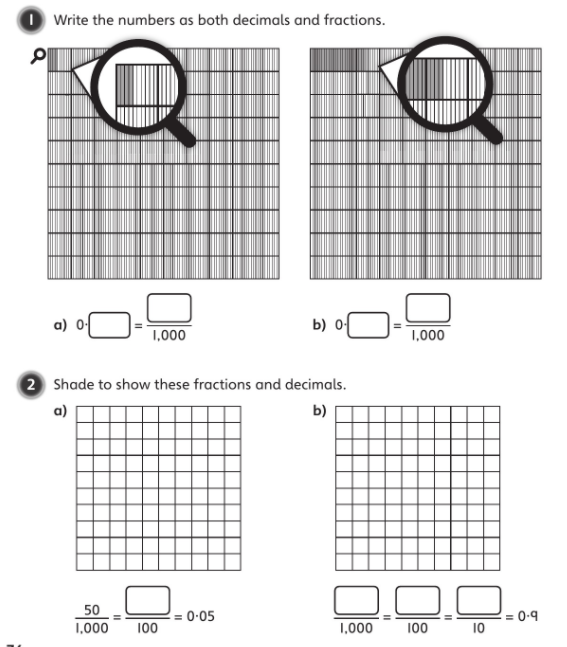 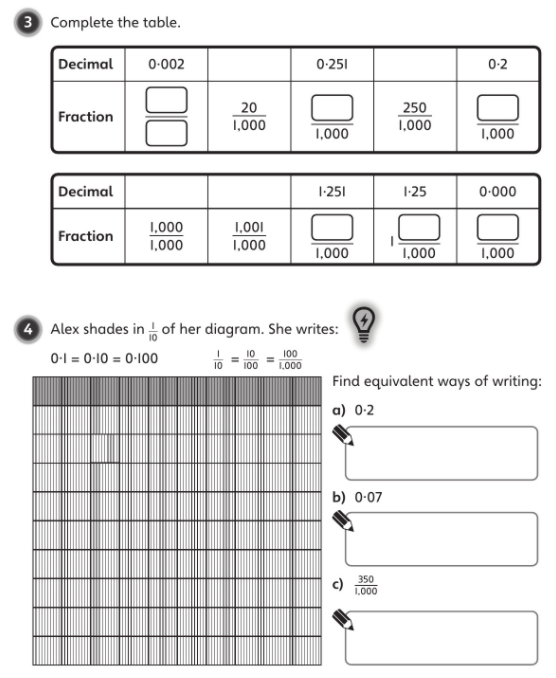 Challenge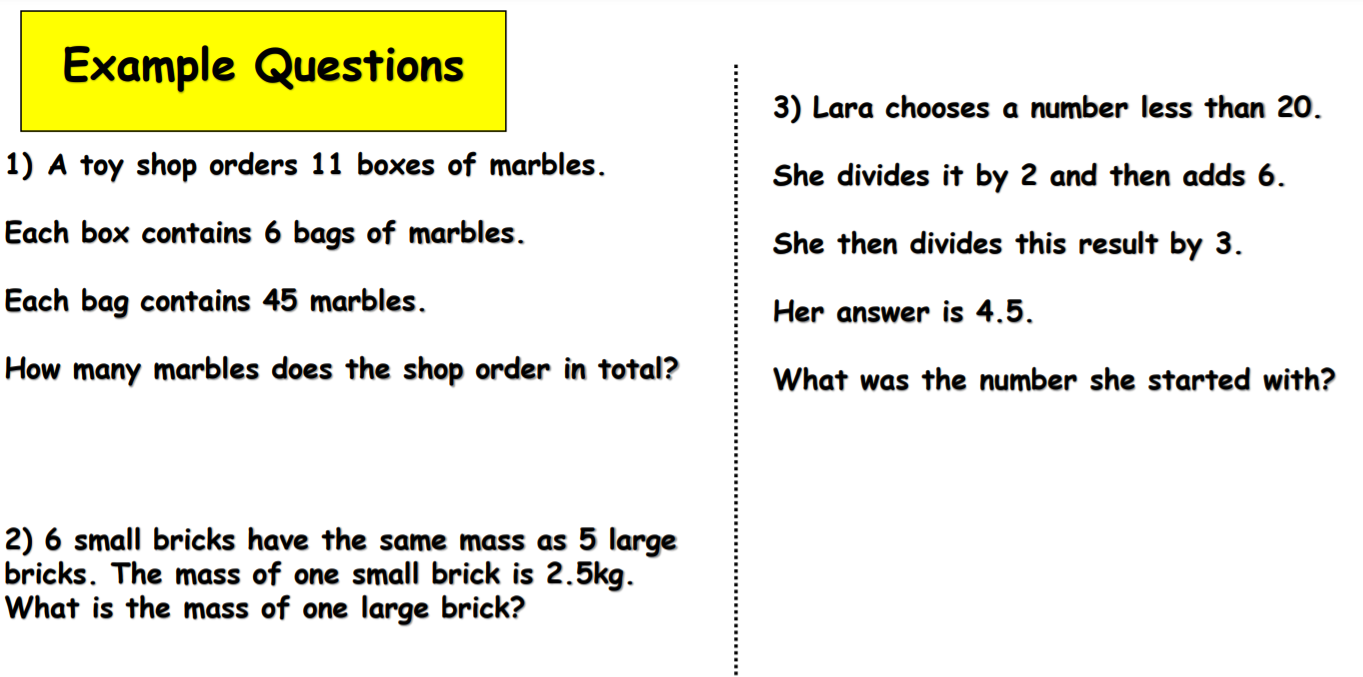 